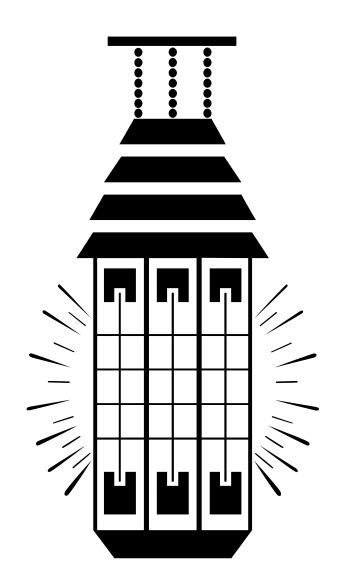 Tisková zpráva ze dne 22.5. 2017PRAŽSKÁ LUCERNA UVEDE SLOVENSKÝ FILM „ÚNOS“Snímek režisérky Mariany Čengel Solčanské Únos je jedním z nejúspěšnějších a diváky nejnavštěvovanějších slovenských snímků posledních let. Na Slovensku se promítá již 12 týdnů a jeho návštěvnost se aktuálně blíží k hranici 300.000 diváků, což je u našich východních sousedů číslo naprosto ohromující. Pro představu – koprodukční snímek Masaryk ve slovenských kinech za celou dobu promítání navštívilo k dnešnímu dni necelých 53.000 diváků.Jelikož se snímek do českých kin nechystá a žádná česká distribuční společnost nezakoupila pro projekce na území ČR práva, rozhodl se provozovatel pražského kina Lucerna pro dohodu přímo se slovenským producentem a film Únos nasadí od 22. do 30.6. exkluzivně do svého programu.Autoři snímku se při jeho vzniku inspirovali drsným příběhem, který se v polovině devadesátých let na Slovensku odehrál: syn tehdejšího prezidenta SR, Michal Kováč, byl unesen a zavlečen do Rakouska. Z jeho únosu byla v době autoritářské vlády premiéra Vladimíra Mečiara podezřelá slovenská tajná služba SIS, ale vyšetření tehdejších událostí do dnešních dnů brání amnestie, které Mečiar udělil v době, kdy sám převzal některé pravomoci hlavy státu, neboť země neměla nějaký čas prezidenta. Případ se tak řadí k nejtemnějším událostem v historii samostatného Slovenska.Postavu Předsedy (tvůrci nenazývají postavy skutečnými jmény) ztvárnil Maroš Kramár, Prezidenta hraje Ján Greššo. Ve filmu se objevuje i český herec Tomáš Hanák jako otec jedné z hlavních postav.Předprodej vstupenek na exkluzivní nasazení filmu Únos v kině Lucerna byl již zahájen!!!Děkujeme za pozornost a spolupráci.Bedřich Němecředitel kina Lucerna Lucerna-Barrandov *provozovna kino LucernaVodičkova 36, Praha 1, tel. (+420)224 216 973, (+420)602 329 906kino@lucerna.cz Provozuje: Lucerna-Barrandov spol.s r.o. Štěpánská 61,116 02 Praha 1 www.kinolucerna.cz